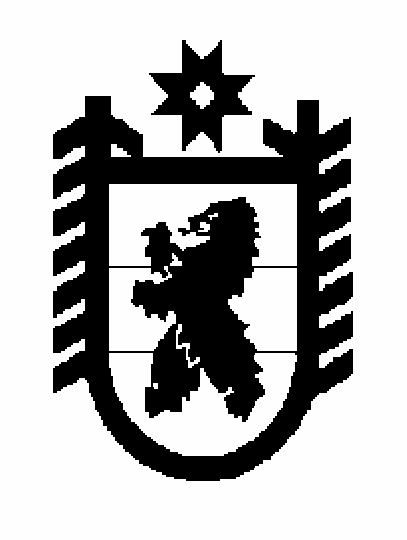 РЕСПУБЛИКА  КАРЕЛИЯПУДОЖСКИЙ МУНИЦИПАЛЬНЫЙ РАЙОНСОВЕТ КУБОВСКОГО СЕЛЬСКОГО ПОСЕЛЕНИЯXXVI СЕССИЯ   IV СОЗЫВАРЕШЕНИЕот 18 марта  2021 г.                                                                                  № 93«Об отчете Главы Кубовского сельского поселения, Председателя Совета Кубовского сельского поселения  по итогам работы за 2020 год»	В соответствии с пунктом 11.1. статьи 35 Федерального закона от 06.10.2003 года № 131-ФЗ «Об общих принципах организации местного самоуправления в Российской Федерации», Совет Кубовского сельского поселенияРЕШИЛ:
Отчет Главы Кубовского сельского поселения, Председателя Совета Кубовского сельского поселения  Бордуновой Татьяны Николаевны принять к сведению.Работу Совета Кубовского сельского поселения за 2020 год признать удовлетворительной. Настоящее решение подлежит официальному опубликованию (обнародованию) в газете «Вестник Кубовского сельского поселения»Глава Кубовского сельского поселения                                    Председатель СоветаКубовского сельского поселения                                                Т.Н. Бордунова          ОТЧЕТГлавы Кубовского сельского поселения, Председателя Совета Кубовского сельского поселения по итогам работы за 2020 годУважаемые депутаты!Цель сегодняшней встречи – подведение итогов деятельности администрации, Совета Кубовского сельского поселения за 2020 год и перспективах развития на 2021 год. Такие встречи проводятся ежегодно в соответствии с требованиями федерального закона от 06.10.2003 г. № 131-ФЗ «Об общих принципах организации местного самоуправления в РФ» и Уставом Кубовского сельского поселения.Основные вопросы, которые всегда затрагивались в отчетах администрации за прошедший период — это исполнение бюджета по доходам и расходам, исполнение полномочий по решению вопросов местного значения. Главным направлением деятельности администрации являлось обеспечение жизнедеятельности жителей поселения, что включает в себя, прежде всего содержание социально-культурной сферы,   благоустройство улиц, дорог, работа по предупреждению и ликвидации последствий чрезвычайных ситуаций, обеспечение первичных мер пожарной безопасности и многое другое.        Прозрачность работы администрации, в соответствии с требованиями законодательства, отражается на официальном сайте поселения, где размещается вся информация и нормативные документы. Собственного сайта у администрации поселения нет,  актуальная информация размещается на сайте Пудожского муниципального района в разделе «Поселения».На ежегодных отчетах о работе администрации поселения мы с Вами оцениваем достигнутые результаты, выявляем существующие проблемы и определяем основные задачи и направления нашей деятельности на предстоящий период.    Представляя свой отчет о работе администрации  сельского поселения за 2020 год постараюсь отразить основные моменты в деятельности администрации за прошедший год, обозначить существующие проблемные вопросы и пути их решения.  1.Прежде всего это внесение изменений и дополнений в Устав,– дополнение 1) в ст.10 добавлен пункт «15) осуществление мероприятий по защите прав потребителей, предусмотренных Законом Российской Федерации от 7 февраля 1992 года N 2300-1 "О защите прав потребителей".пункт «16) предоставление сотруднику, замещающему должность участкового уполномоченного полиции, и членам его семьи жилого помещения на период замещения сотрудником указанной должности».2. Организация профессионального образования и дополнительного профессионального образования выборных должностных лиц Кубовского сельского поселения,  депутатов Кубовского сельского поселения, муниципальных служащих и работников муниципальных учреждений, организация подготовки кадров для муниципальной службы в порядке, предусмотренном законодательством Российской Федерации об образовании и законодательством Российской Федерации о муниципальной службе;К сожалению, никто из депутатов Совета поселения, муниципальных служащих  не прошел переподготовку профессиональное образование, повышение квалификации. 3. В настоящее время администрацией ведется работа по приобретению дополнительно энергосберегающих ламп.4. Больной вопрос, который не решался уже много лет – транспортное сообщение между населенными пунктами и с районным центром. С 4 февраля 2021 года  пассажирские перевозки осуществляет МБУ ЖКХ «Пудожское», один раз в неделю в четверг.	Дополнительными доходами населения являются ведение личных подсобных хозяйств, сбор дикорастущих (грибов, ягод), рыболовство, охота. Социальная инфраструктура поселения в сфере образования представлена  общеобразовательной школой МКОУ СОШ п. Кубово, п. Водла. В связи с демографическим спадом наблюдается постепенное снижение численности обучающихся..     Показатели демографического развития поселения являются ключевым инструментом оценки развития сельского поселения, как среды жизнедеятельности человека. Согласно статистическим показателям и сделанным на их основе оценкам, динамика демографического развития Кубовского сельского поселения характеризуется следующими показателями:   Численность населения – зарегистрировано 1775 чел., проживает 1010   чел. п. Кубово – 960/529    п. Водла – 679/415   д. Водла -9/6   п. Кубовский сплавучасток – 77/40                      д. Кубовская  - 42/20  п. Поршта - 8           Численность населения уменьшается, но эти процессы в целом характерны для всей территории Пудожского района. Значит, мы должны быть готовы, что наполнение бюджета нашего поселения будет еще меньше. В сфере здравоохранения на территории поселения работают 2 фельдшерских - акушерских пункта п. Кубово, п. Водла.	 На территории поселения функционируют 2 отделения почтовой связи ОПС Кубово, ОПС Водла.	В настоящее время на территории поселения работает 10 магазинов, которые обеспечивают население продовольственной и промышленной группой товаров. Предприятий общественного питания на территории поселения нет, населением эта услуга в настоящее время не востребована. Количество торговых точек по населенным пунктам: п. Водла-3; п. Кубово -6, п. Кубовский сплавучасток -1На территории поселения имеется отделение социального обслуживания на дому  от Пудожского Центра социального обслуживания населения, в котором работают 6 человек, обслуживают 24 человек пожилого возраста. В связи с отдаленностью ГУ «Центр социальной работы» по Пудожскому району, администрация поселения проводит прием граждан по разъяснению порядка предоставления мер социальной поддержки. В 2020 году при администрации поселения работала жилищная комиссия,  которая осуществляла  постановку граждан  на очередь по улучшению жилищных условий.  На сегодняшний день в очереди состоит 154 семей. Полномочия по постановке граждан на учет осуществляются на основании Соглашения о передаче полномочий администрацией Пудожского муниципального района администрации Кубовского сельского поселения на 2020 год. В 2020 году получили сертификат на приобретения жилья по программе переселения из районов Крайнего Севера семья Валенда.Бюджетная деятельностьВ 2020 году было утверждено доходов на общую сумму  - 5722,2 тыс. рублей  в том числе межбюджетные трансферты в сумме 3639,6 тыс. руб., расходы составили 5722,2 тыс. руб. с плановым дефицитом в сумме 0 тыс. руб.За отчетный период представительным органом  (Советом) поселения было проведено 7 заседаний Совета, на которых было принято 27 решений. В основном приняты Решения по бюджету, налогам, Уставу. ТранспортНа основании заключенного Соглашения по передаче полномочий между Администрацией Пудожского муниципального района Администрации Кубовского сельского поселения в  весенний - осенний период осуществляется паромная переправа через реку Водла.Так как финансирование запланировано только на заработную плату и страховые взносы паромщика, администрация района приобрела трос  в количестве 400 метров.  В зимнее время была  проведена работа по организации и работе транспортной ледовой переправы. Проводилась заливка льда,  постоянное наблюдение за толщиной льда. Транспортная ледовая переправа официально была открыта не была.Благоустройство территорииОдним из самых актуальных вопросов был и остается вопрос благоустройства населенных пунктов поселения. Для его решения необходимо достаточное финансирование. Любой человек, приезжающий в сельское поселение, прежде всего, обращает внимание на чистоту и порядок, состояние дорог, освещение и общий архитектурный вид. Проблема благоустройства – это не только финансы, но и человеческий фактор. Казалось, что может быть проще, Мы все жители одного сельского поселения, любим и хотим, чтобы в каждом населенном пункте было еще лучше, чище.В населенных пунктах было организовано  проведение «субботников», в которых принимали участие как сотрудники администрации, учащиеся и работники школы, домов культуры, библиотек, организаций и предприятий всех форм собственности, так и жители поселения. В ходе этих мероприятий очищались от мусора улицы, прилегающие территории организаций, предприятий и частных домов, территории памятных знаков, кладбищ. 	Актуальным остается вопрос содержания домашних собак, выпуская их на улицу, хозяева тем самым причиняют неудобства другим жителям.  Хочу напомнить, что администрацией Пудожского муниципального района администрации Кубовского сельского поселения переданы полномочия по составлению протоколов об административных правонарушенияхК административным правонарушениям относятся:  несоблюдение правил благоустройства, выявление фактов складирования бытовых отходов, строительных материалов.  За 2020 год протоколов об административных правонарушениях не составлялось. Вывоз мусора осуществляется региональным оператором ООО «Автоспецтранс»Воинский учетАдминистрацией ведется исполнение отдельных государственных полномочий в части ведения воинского учета в соответствии с требованиями закона РФ «О воинской обязанности и военной службе». Всего на воинском учете в сельском поселении н 01.01.2020 год состоит 358 человек., из них поставлены на учет впервые 2 чел. В течение года проводилась сверка списка военнообязанныхПланы на 2021 годВ первую очередь считаю необходимым продолжать дела и традиции поселения, поддерживать чистоту и порядок на территории, тесно общаться с населением, предпринимателями, учреждениями, совместно проводить мероприятия.Администрация Кубовского сельского поселения доводит до сведения жителей поселения о том, что в  рамках развития территориального общественного самоуправления, Порядок которого утвержден Постановлением Правительства Республики Карелия 9-П от 18.01.2018 года, планировалось реализовать проект: создание условий для организации досуга в д. Кубовская. В рамках Проекта   планировалось провести текущий ремонт в КДЦ. Общая стоимость проекта составляет  499422 рублей. Конкурс не выиграли. Основные направления на 2021 год:- составление программы оздоровления бюджета Кубовского сельского поселения;-создание ТОСов;- встречи населения с депутатами СоветаИтоги Мы все понимаем, что есть вопросы, которые можно решить сегодня и сейчас, а есть вопросы, которые требуют долговременной перспективы. Мы готовы прислушиваться к советам жителей, помогать в решении насущных проблем. Мы  рассчитываем на вашу поддержку, на ваше деятельное участие в обновлении всех сторон жизни нашего поселения, на вашу гражданскую инициативу и заинтересованность в том, каким быть поселению уже сегодня и завтра.   Хочу выразить благодарность работникам Администрации сельского поселения, Депутатам Совета Кубовского сельского поселения, работникам культуры, которую делают нашу жизнь интересной, которые в полном объеме и качественно выполняют свои обязанности. Надеюсь, что наши совместные усилия приведут к исполнению всех намеченных мероприятий и наших планов. Хочу пожелать Вам всем крепкого здоровья, семейного благополучия, чистого и светлого неба над головой, достойной заработной платы.